Лекции для 101, 104 группС 23.03.2020г. -03.05.2020г.Россия в эпоху петровских преобразований.Споры о Петре I. Правление Петра I Великого — одна из важнейших вех в истории России, которую часто делят на допетровскую и послепетровскую. Преобразования Петра I изменили облик страны, поставили ее в один ряд с передовыми европейскими державами в военном, экономическом, культурном плане. Современники воспринимали реформы Петра, прежде всего как заимствование Россией различных сторон жизни стран Западной Европы. Европеизация затронула все стороны жизни страны — от армии, экономики, государственного аппарата, устройства армии, облика городов до одежды и быта людей. После Петра Россия стала во многом  иной страной, чем была до него.С 40- х гг. X I X в., когда в среде образованных русских людей возникли течения западничества и славянофильства, идут бесконечные споры: свернула или нет Россия при Петре I со своего естественного пути развития, хорош о это или плохо было для страны и ее жителей; нужно ли было перенимать  так много у Европы или у России был собственный путь?Однозначных ответов на подобные вопросы до сих пор не дано. Историки доказали, что заимствования у Запада начались в России задолго до Петра. Дед, отец, брат, сестра первого российского императора стремились использовать западные достижения, ранее Иван III и Иван IV привлекали западноевропейских специалистов. Хотя Петр придал этим заимствованиям совершенно иные масштабы, он действовал в рамках традиций своих предшественников. Однако могли ли эти заимствования, а также довольно существенное проникновение западноевропейцев в правящие круги государства,              привести к изменению вектора движения России? У каждого по                данному поводу может быть собственное мнение, но все- таки, наверное, нет оснований преувеличивать западноевропейское влияние.Другое направление дискуссии — спор о цене петровских преобразований. Уж е в XVII I в. русские историки осуждали Петра за его жестко е отношение к дворянству. Позже исследователи показали, что успех преобразований был основан на безмерном труде, многих жертвах и лишениях со стороны простого народа, русских крестьян и горожан. Преобразования Петра сопровождались усилением крепостного права и деспотизма. Была ли эта цена чрезмерной? Здесь также не может быть однозначного ответа. Впечатляющие успехи петровского царствования не вызывают сомнений даже у противников целей и методов их осуществления. А это весомый аргумент в пользу Петра I в давнем споре.Начало правления Петра I . После кончины Федора Алексеевича в 1682 г. одна из придворных группировок, выступавшая за продолжение начатых преобразований, попыталась провозгласить царем его 10-летнего сводного брата Петра в обход старшего, но слабоумного Ивана. Это послужило поводом к восстанию стрельцов. Причиной  стрелецкого  бунта 1682 г. было недовольство стрельцов тяготами службы, насилиями и воровством командиров и приказных людей. Однако восстание было невозможно без интриг придворной группировки, лидером которой являлась самая решительная и умная из дочерей царя Алексея Михайловича Софья. В ходе бунта были убит ы многие бояре, а царями провозглашены Иван и Петр при регентстве царевны Софьи. Вскоре ей уда­ лось обуздать стрелецкую вольницу  и  утвердиться у  власти.  В течение семи лет своего правления Софья продолжала укрепление центральной власти. После заключения в 1686 г. «вечного мира» с Польшей Россия получила возможность продолжить активные действия на юг е  против  Крымского  ханства  и  Османской  империи.  Однако  два   поход а   (1687 , 168 9 гг. ) в Крым во главе с фаворитом царевны князе м В.В.Голицыным оказались  безрезультатными.  Это  ускорило падение Софьи. К тому  времени  Петр  Алексеевич достиг 17 лет. Его опорой стали Преображенский и Семеновский полки, сформированные им в  ходе  «потешных»  военных  игр в подмосковных селах. Софья потеряла власть и была заключена в Новодевичий монастырь.Первым  серьезным  самостоятельным  шагом  Петра  I стал                 Азовский   поход   1695   г.   Но   взять  турецкую  крепость  Азовиз-за отсутствия у России флота не  удалось.  В  январе  1696 г. в верховьях Дона под Воронежем по указу Петра начали строить морские военные корабли. Летом 1696 г. Азов был взят. Результаты походов закрепил Константинопольский мирный договор 1700 г. между Россией и Турцией. Россия сохранила за собой Азов и несколько новых крепостей на Азовском море и Днепре.Для продолжения борьбы с Турцией Россия попыталась возродить союз ее противников в Европе. С этой целью за границу отправилось Великое посольство (1697 —1698), в  состав которого инкогнито входил сам царь Петр. Однако найти союзников не удалось. Зато успешно была решена другая задача: царь и его приближенные не только получили зримое представление о достижениях западноевропейских стран, но  и наняли на службу ряд специалистов, закупили оружие и другие полезны е материалы, несколько дворян остались учиться на Западе. Сам Петр овладевал искусством кораблестроения в Голландии.В ходе дипломатических переговоров были найдены союзники для войны со Швецией, закрывающей России выход к Балтийскому морю, — Саксония (ее правитель Август II был одновременно королем Речи  Посполитой)  и Дания.Первые преобразования. После известия о восстании нескольких стрелецких полков Петру пришлось спешно вернуться в Россию. Еще до приезда царя выступление стрельцов было подавлено. Однако Петр продолжил следствие, завершившееся массовой казнью в Москве сотен бунтовщиков. Стрелецкие полки начали расформировывать. На смену им шла регулярная армия (постоянная, имеющая единую организацию и систем у комплектации, вооружаемая силами государства). В зависимости от потребности каждые 50, 100 или 200 крестьянских и посадских дворов поставляли одного рекрута. Служба в армии была пожизненной.Большая часть офицеров поступала в пехотные части после службы в Преображенском и Семеновском полках. Инженеры и навигаторы готовились в Навигацкой школе, учрежденной в 1701 г. Петр нанимал на службу офицеров иностранцев.Начались преобразования и в других сферах. Особенно поразило современников стремление царя изменить внешний вид подданных: он запретил носить бороды и собственноручно брил их боярам, приказал горожанам                     одеться в платья западноевропейского образца.Ход Северной войны. Получив сообщение о перемирии с Турцией, Петр в 1700 г. начал войну со  Швецией.  Еще  до этого военные действия начали Дания и Саксония. Однако юный шведский король Карл  XII  уж е  успел  к  тому  времени разгромить Данию. Русские войска осадили Нарву, но бои здесь затянулись. В результате переброшенная через Балтийское море 32-тысячная шведская армия под командованием Карла XI I смелым ударом наголову разбила русских под Нарвой. Карл, посчитав, что с Россией покончено, двинулся в Речь Посполиту. Войска ее короля Августа II в сражениях терпели поражения, но избегали окончательного разгрома.Быстро оправившись от неудачи, Петр энергичными мера­ ми восстановил армию, и уж е зимой 1701/0 2 г. русские войска под командованием  Б.П.Шереметева нанесли первое поражение шведам в Прибалтике. В 1702 г. была взята мощная крепость Нотебург (бывший русский Орешек) у истоков реки Невы, а весной 1703 г. — крепость Ниеншанц у ее устья, Ям и Копоръе.16 мая 1703 г. на Заячьем острове в устье Невы Петр заложил Петропавловскую крепость, по плану, начертанному царем, началось строительство  Санкт-Петербурга.  Уже  в  том же году были построены порт, биржа, торговые ряды  и  дом Петра I. Зимой 1703/0 4 г. на острове Котлин в Финском заливе была основана крепость Кроншлот (Кронштадт). Петербург быстро разрастался. Со всей России на возведение нового города, ставшего в 1712 —171 3 гг. столицей России, собирались разные мастера, и прежде всего строители.Между тем Северная война продолжалась. Летом 1704 г. русские войска овладели Нарвой и Дерптом. В 1706 г. соратник и любимец Петра  А. Д.Меншиков  разгромил  шведов под Калишем на территории Речи Посполитой. Однако вскоре Карл XII нанес решающее поражение Августу II.  Втайне  от русских тот заключил со Швецией мирный договор и отказался от польской короны в пользу ставленника Карла XII  Станислава	 Лещинского.Теперь Карл XII решил разделаться с Петром и двинул свою армию на восток. Русские отступали. На границе России Карл не решился идти прямо на Москву,  а  повернул на юг, к Украине. В поисках союзника он вступил в тайные переговоры с гетманом И.С.Мазепой. Тот обещал обеспечить короля воинами и припасами. Однако, получив известие об измене Мазепы, войска А. Д. Меншикова сумели уничтожить все приготовленные для шведов припасы. Умелая политика Петра по отношению к соратникам гетмана привела к тому, что к Карлу перешло ничтожное число украинцев. Каждый населенный пункт на Украине шведам приходилось брать с большими потерями. Карл очень надеялся на помощь, с ко ­ торой к нему из Прибалтики шел корпус генерала А. Левенгаупта. Однако он был разбит Петром в сентябре 1708 г.  в битве при деревне Лесной. Весной 1709 г. шведская армия начала осаду П О Л Т А В Ы , которая затянулась надолго.Главное сражение Северной войны  состоялось 2 7 июня 1709 г. под Полтавой. Шведские войска были наголову разбиты русской армией. Остатки шведов сдались в плен под городком  Переволочна  на  Днепре.   Карл   XII  и   Мазепа   бежали  во владения Османской империи.В  1710  г.  русские  взяли  Ригу,  Ревель,   Выборг.   В   том  ж е  году Карл XI I смог втянуть в войну против России Турцию. Предпринятый  Петром  Прутский  поход   1711   г.   окончился неудачей. Царь добился перемирия с Турцией ценой уступки Азова.Война со Швецией продолжалась еще 9 лет. Дальнейшие события развернулись на Балтийском море и по его берегам. Под руководством Петра был создан Балтийский флот. 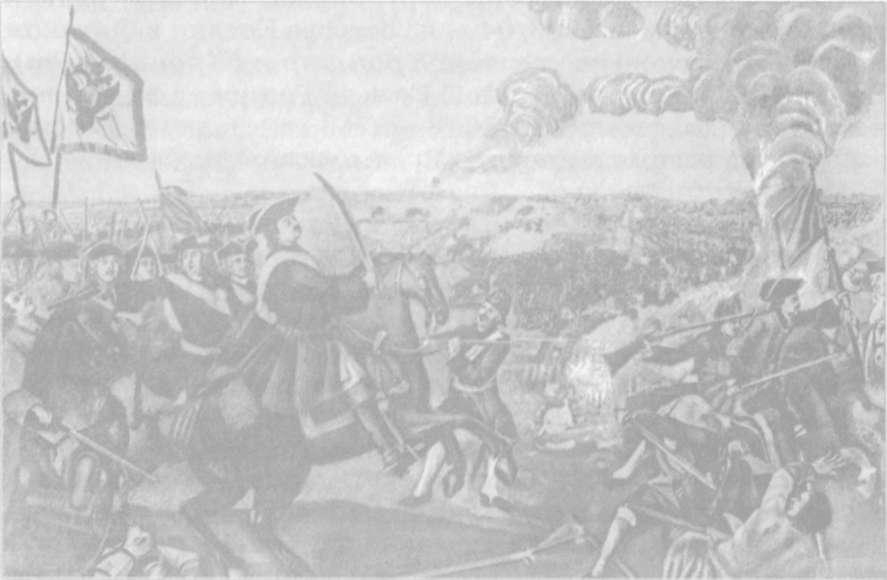 Петр I в Полтавской битве. С мозаики М.В.Ломоносова «Полтавская баталия».Первой его победой явилось Гангутское сражение,  состоявшееся в июле 1714 г. В мае  1714  г.  перед  русской эскадрой под командованием Ф.М.Апраксина  была  поставлена  задача высадить десант в тылу у шведов, но у полуострова Гангут эскадра была остановлена. Петру удалось хитростью разделить шведские силы. Русский галерный флот прорвался мимо скопления кораблей противника и атаковал отряд из одного фрегата и нескольких галер. В общей сложности в бою шведы потеряли 10 кораблей.После побед  русского флота у  острова Эзель  в  мае  1719  г. и у острова Гренгам в июле 1720 г. шведское правительство убедилось в безнадежности продолжения войны. В 1721 г. был заключен Ништадтский мирный договор. Россия получала Ижорскую землю, часть Карелии и, с обязательством выплаты крупной суммы в качестве компенсации, Лифляндию и Эстляндию.Результатом победы России в Северной войне стало обретение выхода России к Балтийскому морю .В 1721 г. Петр I был провозглашен императором, Россия стала империей.Последней войной  Петра I были  Каспийские  (Персидские) походы в прикаспийские  владения  Ирана  в  1722 — 1723 гг., имевшие целью обеспечение торговых связей России с восточными странами  и  пресечение турецкой  агрессии в Закавказье. По завершении похода западное и южное побережье Каспия отошло к России.Государственные реформы Петра. В 1699 г. на смену Боярской думе пришла Ближняя канцелярия. Она стала прообразом Сената — высшего правительственного учреждения, созданного в 1711 г. накануне Прутского похода. Сенат обладал судебной, административной, а  в  некоторых случаях и законодательной властью. Сенаторы назначались царем.В 1718—172 0 гг. приказы были заменены одиннадцатью коллегиями, чьи функции были четко определены. Важнейшими из коллегий считались Иностранная, Военная и Адмиралтейская. Финансами страны заведовали три коллегии: Камер-коллегия (сбор налогов), Штатс - коллегия (расход средств), Ревизион-коллегия (контроль за поступление м средств и их расходованием). Берг-коллегия ведала черной и цветной металлургией, а также горным делом, Мануфактур- коллегия — легкой промышленностью, Коммерц-коллегия — торговлей. В 1721 г. была создана Вотчинная коллегия,заведовавшая   дворянским    землевладением.Юстиц-коллегия руководила деятельностью местных  судебных  учреждений. В  1699  г.  для  управления  городским  сословием  была создана  Бурмистерская  палата,  в   1700   г.   переименованная в  ратушу.  В  1720  г. ратушу  сменил  Главный  магистрат. Он стоял во главе городовых магистратов, созданных взамен земских изб.Указом 1711 г. была введена должность фискалов. Фискалы тайно следили и доносили о нарушениях закона, злоупотреблениях, воровстве и т. д. Они же принимали доносы. Многие фискалы, пользуясь широким и полномочиями и не чувствуя ответственности, были не прочь поживиться за счет населения. Для борьбы с порочным и явлениям и в январе 1722 г. был подписан указ о создании прокуратуры. Прокуратура стояла над Сенатом и всеми другими государственным и учреждениями. Система прокуратуры возглавлялась генерал-прокурором. Первым генерал-прокурором стал  П.И. Ягужинский, известный своей неподкупностью.В 1708 —171 0 гг. была проведена первая областная реформа. Было образовано восемь губерний: Московская, Ингерманландская, Смоленская, Киевская, Азовская, Казанская, Архангелогородская и Сибирская. В 1713 —171 9 гг. к ним добавились Нижегородская, Астраханская и Рижская, Смоленская губерния была ликвидирована, а ее земли поделены между Московской и Рижской. Во главе губерний стояли губернаторы, обладавшие в своих владениях неограниченной властью. Губернии делились на провинции, а провинции — на уезды. В результате проведения областной реформы резко возросло количество чиновников на местах.В 1722 г. Петр учредил Табель о рангах. Все чиновники, офицеры и придворные делились на 14 классов. После производства в 14-й класс лица недворянского происхождения получали личное, а после 8-го (для военных — 14-го) — потомственное дворянство.Изменения затронули и Церковь. После смерти патриарха Адриана в 1700 г. царь решил не назначать нового патриарха. В 1721 г. для управления Церковью была учреждена Духовная комиссия, вскоре преобразованная в Синод. Президентом Синода стал местоблюститель патриаршего престола Стефан Яворский. Реальным же руководителем Синода являлся его вице-президент Феофан Прокопович  —  правая рука царя в церковных делах. Феофан Прокопович участвовал в написании многих указов Петра. Он сочинил Духовный регламент, по которому члены Синода были приравнены к чиновникам коллегий. Они, как и все чиновники, назначались царем, приносили ему присягу на верность.Преобразования в экономике. Петр поощрял развитие торговли и промышленности. К началу петровского правления работало всего 15 крупных мануфактур. С 1700 по 1725 г. воз­ никло около двухсот предприятий. Главное внимание уделялось металлургии. Ее центр переместился на Урал. Первыми промышленниками Демидовыми здесь был построен Невъянский завод. На Урале и на Сестрорецком заводе в Петербурге изготовляли оружие, якоря, гвозди и др. В 1704 г. в Нерчинске появился первый в России сереброплавильный завод.В новой столице выросли  Арсенал и Адмиралтейская верфь. При Петре I в  Петербурге было построено 59  крупных  и более двухсот мелких судов. Флот нуждался в парусине, а армия — в  обмундировании.  Эту и другую продукцию выпуска­ л и полотняные,  суконные  и  кожевенные  мануфактуры. В 1725 г. насчитывалось 25  текстильных предприятий.  Были и канатные, пороховые, бумажные, сахарный заводы.Правительство защищало национальную экономику от ввоза из-за границы тех товаров, которые производились на российских мануфактурах (политика протекционизма). Одновременно возрос экспорт российских товаров. Государство оказывало и иную помощь промышленникам. Все эти меры являлись частью политики меркантилизма.На мануфактурах широк о применялся принудительный труд крепостных, приписанных к заводам государственных крестьян.В сельском хозяйстве Петр также стремился внедрить новшества, например, издал указ об уборке хлеба не серпами, а более удобными для работников косами. В России начали сеять картофель.Реформы в социальной сфере. Основные тяготы преобразований петровского времени легли на плечи крестьян. Воз­ никло много новых повинностей. К ним относятся мобилизационная (на строительство городов, крепостей и кораблей), рекрутская, постойная и ряд других.Подати еще со времен Федора Алексеевича взимались с каждого двора. Для снижения налога помещики стали объединять несколько крестьянских семейств в один двор. Петр по предложению прибыльщиков (людей, придумывавших способы пополнения казны) перешел к взиманию налогов не со двора, а с каждой мужской души. В 1718 г. была начата подушная перепись населения. В 1722 — 1724 гг. провели ревизию (проверку) результатов этой переписи. Ревизия обнаружила утайку целого миллиона мужских душ! Весной 1724 г. стала, наконец, известна более или менее точная цифра ревизских душ по Росси и — 5, 4 млн. Налог, взимаемый с крестьян, шел на содержание армии, налог с посадских людей — на содержание флота.В ходе проведения ревизии и податной реформы в стране была введена паспортная система. Теперь каждый крестьянин, уходя на заработки на расстояние свыше тридцати верст от своего дома, был обязан иметь при себе паспорт, где указывался срок возвращения. Это облегчало борьбу с бегством крестьян. Не имевшие паспорта и находящиеся вдали  от своего дома подлежали задержанию.Тяжелую руку первого императора почувствовали и высшие сословия. Петр следил, чтобы дворяне несли служб у добросовестно и с пользой для страны. Так, он требовал, чтобы они получали образование (неграмотным запрещалось жениться). Службу в армии дворяне могли начинать только рядовыми солдатами.Восстание Кондратия Булавина. Усиление крепостничества, разорение крестьянства и других слоев населения вызывали острый протест. В петровское царствование происходило немало народных восстаний. Самым крупным из них стало Булавинское восстание 1707 — 1708 гг. На Дон, где исстари существовал обычай «с Дону выдачи нет», бежали многие крепостные. Пока казаки охраняли границу от набегов крымских татар, власти мирились с этим. Но после взятия Азова военное значение Дона упало. С 1707 г. князь Ю. В. Долгоруков, чиня всяческие расправы, возвращал беглых с Дона. Донские казаки под предводительством К. А. Булавина напали на отряд Долгорукова и уничтожили его.В 1708 г. Булавин занял столицу казаков Черкасск и был избран атаманом Войска Донского. Восставшие осадили Саратов, захватили Царицын, но поход на Азов оказался не­ удачным. Летом 1708 г. царские войска нанесли восставшим ряд поражений. Богатые казаки составили заговор против атамана, и он был убит. Городки по Дону и его притокам, населенные беглыми, были сожжены. Крестьян возвратили владельцам. Дон потерял свою относительную независимость.Значение реформ Петра Великого. При Петре Великом Россия совершила огромный рывок вперед. Сам он понимал свой долг как каждодневную служб у Отечеству и требовал такой же самоотверженности от своих подданных.Развитие мануфактурной промышленности, продолжавшееся и после Петра, сделало Россию одной из крупнейших промышленных держав своего времени. Появились новые дороги  и каналы. Было открыто немало месторождений полезных ископаемых. Выросла внутренняя и внешняя торговля. Россия теперь имела мощную регулярную армию и — впервые в своей истории — военно-морской флот. Эффективность управления страной повысилась. Было открыто много учебных заведений. Изменились культура и образ жизни ряда слоев общества. По­ явились новые города, прежде всего величественный Санкт- Петербург. Россия получила выход к Балтийскому морю.Однако при Петре резко выросли налоги и повинности, усилилось крепостничество, множество людей погибли на полях сражений, строительстве городов, каналов, заводов. Положение значительной части населения ухудшилось . Это была плата за ускоренное развитие.ДокументИз Берг-привилегии, 1719 г.Между тем мы за благо усмотрели, чтоб всех охотников рудных дел последующими привилегиями пожаловать и снабдить, и сим нашим указом народу нашего Российского государства объявить.Соизволяется всем, и каждому дается воля, какого бы чина и достоинства ни был, во всех местах, как на собственных, так и на чужих землях искать, плавить, варить и чистить всякие металлы, сиречь: золото, серебро, медь, олово, свинец, железо, також и минералов, яко селитра, сера, купорос, квасцы и всяких красок потребные земли и камения. <...>Кто новые металлы и минералы изобрящет, и охоту будет иметь коустроению заводов, тем являться в Санкт-Петербурге в Берг-коллегии <...> просить о позволении к строению завода. <...>5. Получившему такую привилегию, или жалованную грамоту, на месте, где руда обретена будет <...> он и его товарищи всякую руду и минералия, что обрящет под землею, копать, и к тому потребное строение по­ строить волен.Вопросы к документу, выполнить по желанию:С какой целью был принят этот закон?Почему Петр I разрешал любым людям искать полезные ископаемые и строить заводы даже на земле, находившейся в собственности других лиц?2.Экономическое и социальное развитие в XVIII веке.             Народные движения.Социально-экономическое развитие. После смерти Петра I в 172 5 г. на троне сменилось несколько монархов, причем часть из них захватывала власть силой. Только при Екатерине II (правила с 1762 г.) верховная власть стабилизировалась. Однако смена правительств не оказывала сколько-нибудь существенного влияния на процесс развития как сельского хозяйства, так промышленности и торговли. Лишь иностранное засилье в  годы  царствования  Анны  Ивановны  (173 0 —1740) несколько замедлило темпы развития ряда сторон экономики.Основой производства в этот период являлось сельское хозяйство. В черноземной полосе, находившейся к югу от Оки, большинство крестьян было переведено на  барщину,  размеры которой зависели от произвола помещика. В нечерноземных губерниях барщина была развита слабее, господствовал оброк. Оброчные крестьяне пользовались большей самостоятельностью, но их положение ухудшалось по мере роста об­ рока ( в 1760—179 0 гг. в 4 — 5 раз).Развивалась промышленность, открывались новые мануфактуры. Так, на Урале бурно росло медеплавильное производство. Текстильные мануфактуры возникали в Ярославле, Серпухове, Тамбове, других городах и селах.К 1769 г. в России насчитывалось около 500 мануфактур (суконных, полотняных, стекольных и пр.) и 159 железоделательных и меднолитейных заводов. К концу XVII I столетия в стране действовало уж е 2294 предприятия.Наиболее быстро развивалась промышленность Урала, занимавшая в России первое место. Заводы здесь давали 90 % выплавки меди и 65 % производства черного металла в стране. В 1800 г. было выплавлено 9,8 млн.  пудов чугуна. По этому показателю Росси я стояла на первом месте в мире, пре­ восходя даже Англию.Крепостнические порядки, господствовавшие в деревне, проникали и в промышленность. Результатом стало преобладание во всех отраслях промышленности крепостного труда.Однако к концу XVII I в. в России развивалась и капита­ листическая мануфактура, основанная на труде вольнонаемных рабочих.Капиталистическая мануфактура вырастала, прежде всего, из крестьянских промыслов и возникла в первую очередь в легкой промышленности.Именно в XVII I в. начал складываться Иваново-Возне­ сенский текстильный район. Большинство владельцев текстильных мануфактур здесь были крепостными крестьянами графов Шереметевых. Уж е к  концу  80- х  гг.  XVII I  в. в Иваново-Вознесенском районе было 52 мануфактуры, на 49 из них трудились вольнонаемные рабочие. Капиталистическая мануфактура укреплялась  и  постепенно  превращалась в тот тип промышленного предприятия, которому принадлежало будущее.Расширение привилегий дворянства и засилье иностранцев заметно влияли на торгово-промышленную политику государства. В 1731 г. был установлен новый тариф с  вывозимых товаров. В отличие от тарифа 1724 г. он был не слишком выгоден русским промышленникам, но зато не ущемлял интересы дворянства.	В 1754 г. отменили внутренние торговые пошлины и мелочные сборы, что способствовало свободному движению товаров по России.Не прекращался рост дворянского землевладения. Помещик и приносили за своих крепостных крестьян верноподданническую присягу. Они же и собирали с крестьян подушную подать, вершили суд по мелким преступлениям и спорам. Вот­ чинные инструкции до мелочей определяли жизнь крестьян.	К концу XVII I столетия крестьяне потеряли остатки своих прав.Им был о запрещено иметь недвижимость, торговать без разрешения помещика. Крестьян дарили, покупали и продавали, проигрывали в карты. Жалобы на хозяев были запрещены под страхом каторги. Произвол и жестокость помещиков питали крестьянскую ненависть.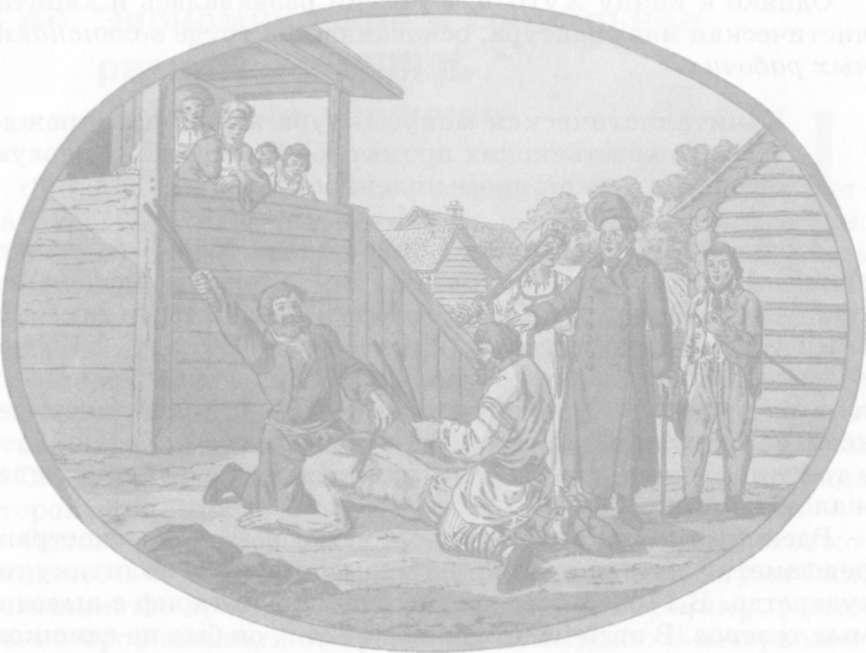   Наказание крестьянина в помещичьей усадьбе XVIII века. Гравюра.Крестьянская война под предводительством Е. И. Пугачева.       Усиление крепостного гнета привело к крестьянской войне.В ней, кроме крестьян, приняли участие горнозаводские рабочие, казаки; народности Поволжья, Приуралья, Западной Сибири. Война началась в 1773 г. Во главе ее встал донской казак Емельян  Пугачев.  В  177 2  г.  у  Пугачева  родилась мысль выдать себя за убитого императора Петра III,  якобы бы спасшегося от преследования своей жены императрицы Екатерины П. На реке Яик (Урал) к Пугачеву стали сходиться казаки. 17 сентября 1773 г. в поход двинулся казацкий отряд в составе восьмидесяти человек. Численность отряда быстро росла. Пугачев направлялся к Оренбургу, но штурм города не удался, и казаки приступили к его осаде.Под Оренбургом сложились зачатки организации повстанческого войска и управления захваченной территорией. При «императоре» находилась Военная коллегия, которая организовывала снабжение войск, была высшей судебной властью. Пугачев жаловал своих сподвижников титулами «графов» и «князей». На местах управление велось по образцу казачьего круга.Территория, охваченная войной, быстро росла. На помощь башкирам подошел отряд соратника Пугачева И.Н. Чики - Зарубина. Под Челябинском стоял со своим отрядом атаман Иван Грязнов. Отряд Ильи Арапова взял Самару. Вождь башкир Салават Юлаев овладел Красноуфимском. Однако затянувшаяся осада Оренбурга дала правительству время, чтобы стянуть войска. В марте 1774 г. Пугачев был разбит и ушел на Урал.Собрав новые силы, Пугачев устремился на запад. 12 июля 1774 г. его войск о  овладело предместьями Казани.  Но  уж е 15 июля корпус полковника И. И. Михельсона отбил город. Пугачев с отрядом в 500 человек переправился через Волгу, что явилось  сигналом  к  грандиозному крестьянскому бунту. В конце августа 1774 г. под Царицыном Пугачев потерпел новое поражение от правительственных войск. С  небольшим отрядом он ушел за Волгу. Сподвижники, понимая, что восстание подавлено, схватили Пугачева и  выдали его властям. 10 января 1775 г. в Москве на Болотной площади Пугачев иряд его командиров были казнены.Причинами поражения восстания стали его стихийность, неорганизованность, слабая связь отрядов друг с другом и со штабом. Сыграла свою роль и неясность конечных целей движения.Пугачевское восстание стало одним из звеньев борьбы крестьян с крепостничеством, приведшей в 1861 г. к его отмене.                             3. Внутренняя и внешняя политика России       в середине – второй половине XVIII века.Россия после Петра I.   Петр I не успел назначить себе преемника. Часть знати, мечтавшей вернуть прежние порядки, хотела посадить на престол малолетнего Петра, сына казненного за участие в заговоре против отца царевича Алексея Петровича. Вельможи, выдвинувшиеся при Петре I, выступали за передачу короны Екатерине, вдове императора. Спор о преемнике  решили  гвардейские  полки.   Усиление  роли   гвардии  в государственных делах, а также указ Петра I (1724 г.), по которому правящий монарх сам назначал своего наследника, стали причиной частых переворотов.Время с 1725 по 1762 г. историк В. О. Ключевский назвал	эпохой	дворцовых	переворотов.Опираясь на гвардейские полки, А.Д. Меншиков в и другие представители новой знати возвели на престол Екатерину I. Императрица была не в состоянии самолично управлять огромной страной. В 1726 г. ей в «помощь» был создан Верховный тайный совет; до 1730 г. он был высшим учреждением в стране. В его состав вошли представители новой знати во главе с Меншиковым, интересы родовитой аристократии представлял князь Д.М.Голицын.В 1727 г. Екатерина I умерла. По ее завещанию новым императором стал внук Петра I Петр II Алексеевич.Вскоре усилиями члена Верховного тайного совета ловкого интрига­ на А.И.Остермана в опалу попал всесильный Меншиков. Решающую роль в управлении теперь играли Остерман, Голицын и представители рода Долгоруких , вошедши е в Совет.Зимой 1730 г. император Петр II заболел и скоропостижно умер. Выбор верховников (членов Верховного тайного совета) пал на Анну Ивановну, племянницу Петра I.  Она  была  вы­ дана замуж за герцога Курляндии (прибалтийского государства, находившегося в формальной зависимости от Речи Посполитой, а фактически — зависимого от России), но вскоре овдовела. Верховники убедили Анну подписать кондиции — условия вступления на престол.Кондиции ограничивали самодержавную власть императрицы и являлись, по существу, шагом к конституционной монархии.После прибытия в Москву Анна Ивановна обнаружила, что верховники не пользуются поддержкой ни основной массы дворян, ни гвардейцев. Сами верховники, раздираемые ссорами, не проявили настойчивости. Они и не думали допускать широкие слои дворян до участия в управлении государством. Это и стало решающим фактором краха их «затейки» . Императрица разорвала подписанные ею кондиции и восстановила самодержавие.Бироновщина. При Анне Ивановне тон при дворе задавал любимец  императрицы —  курляндский  немец  Э.И.Бирон. Не занимая официальных постов, он пользовался безграничным доверием правительницы. Под покровительством Бирона некоторые иноземные проходимцы легко занимали хорошо оплачиваемые должности. Время его правления вошло в историю под названием бироновщина, хот я видную роль в управлении страной играл также А. И. Остерман, руководивший внешней политикой. Этот период характеризовался беззастенчивым разграблением казны, ростом коррупции.Следует отметить, что в 1732 г. правительство учредило Сухопутный шляхетский корпус — учебное заведение для дворянских детей. В него дворян записывали еще маленькими детьми, а после окончания учебы они сразу получали офицерские чины.После смерти императрицы Анны герцог Бирон стал регентом (правителем) при императоре Иване Антоновиче — грудном младенце, сыне Анны Леопольдовны, племянницыАнны Ивановны. Но уж е через три недели Бирон был смещен фельдмаршалом Б.Х. Минихом и регентшей стала мать императора. 25 ноября 1741 г. произошел очередной переворот. На трон взошла дочь Петра I — Елизавета.  Миних,  Остерман и многие другие иноземцы оказались в ссылке.Поход в Крым. В правление Анны Ивановны Россия вела активную внешнюю политику. В 1735 г. вспыхнула очередная русско-турецкая война. В 1736 г. русская армия под командованием Б. X. Миниха заняла Крым, но из-за эпидемий, недостатка воды и продовольствия была вынуждена оставить полуостров. Тогда же был взят Азов. В 1737—173 8 гг. русские войска вновь вторгались в Крым,  но  закрепить успехи не смогли. Летом 1739 г. армия Миниха овладела крепостью Хотин и Яссами. Однако союзница России Австрия, потер­ певшая очередное поражение от турок, заключила с ними мир. России также пришлось начать мирные переговоры.По  Белградскому   договору   1739   г.   Росси я  получала Азов, но без права его укрепления. На редкость невыгодные условия этого «срамного мира» (так называл его Миних) объяснялись тем, что переговоры от имени российской стороны поручили вести французскому послу в России. Этот факт был ярким проявлением «бироновщины».Правление Елизаветы Петровны. Участие России в Семи­ летней войне. Дочь Петра I Елизавета, придя к власти, провозгласила возврат к порядкам, существовавшим при ее отце. В ее правление (1741 —1761 ) были достигнуты определенные успехи в развитии экономики и культуры, проведены некоторые важные преобразования. Так, большую пользу для торговли имела отмена в 1754 г. внутренних таможенных пошлин. В том же году открылся Дворянский банк, предоставлявший кредиты для развития помещичьих хозяйств. Видную роль при императрице играли ее фавориты — А.Г.Разумовский, П.И.Шувалов, И.И. Шувалов.Еще до начала правления Елизаветы вспыхнула русско-шведская война. Она  закончилась в  1743  г.  победой  России и присоединением к ней небольшой части Финляндии. Важнейшим событием конца царствования Елизаветы стало участие России в Семилетней войне 1756 —176 3 гг.Вступление России в войну было вызвано безудержной захватнической политикой прусского короля Фридриха II  Великого. В мае 175 7 г. русская армия под командование м С.Ф.Апраксина вошла в Восточную Пруссию. 19 августа под деревней Грос-Егерсдорф пруссаки внезапно атаковали русские войска на марше. Однако благодаря мужеству солдат и инициативе командиров все атаки были отбиты. Сражение закончилось бегством прусских войск. Но Апраксин не закрепил победы: из-за слухов о  близкой кончине Елизаветы  Петровны и вступлении на престол ее племянника Петра Федоровича, известного своими симпатиями к Фридриху, он отступил.В 1758 г. был занят Кенигсберг и Восточная  Пруссия  вошла в состав России. В том же году битва при Цорндорфе окончилась фактически безрезультатно. 1759 г. в битве у деревни Кунерсдорф русско-австрийская армия под командованием П.С.Салтыкова наголову  разбила  войска  Фридриха  И. 28 сентября 1760 г. русские отряды на  короткое время заняли Берлин. В декабре 1761 г. П.А.Румянцев взял важную прусскую крепость Колъберг. Пруссия находилась в безвыходном положении, Фридрих II был готов заключить мир на любых условиях. Но в ночь на 25 декабря 1761 г. Елизавета Петровна скончалась. Вступивший на трон Петр III, ярый поклонник Фридриха II , немедленно прекратил войну.Правление Петра III и переворот 1762 г. В короткое правление Петра III было издано несколько значимых указов. Монастырские земли и крестьяне отошли к государству (секуляризация монастырских земель). Важнейшие последствия имел указ «О даровании вольности и свободы всему российскому дворянству». Отныне дворянин мог в любой момент не только уволиться в отставку, но и вовсе не служить в мирное время.Несмотря на этот указ, престиж Петра III среди дворян был невысок. Особенное недовольство вызывало его преклонение перед Пруссией, стремление встроить Россию в фарватер политик и Фридрих, а II, армия которого готовилась к войне с Данией. Одновременно все более популярной становилась супруга императора, немецкая принцесса Софья Фредерика Августа Ангальт-Цербстская, принявшая после крещения имя Екатерина Алексеевна. Она проявляла уважение к русским обычаям и традициям, к русскому дворянству и гвардии.В ночь на 28 июня 1762 г. Екатерина свергла муж а и была провозглашена правительницей России. Петр III подписал отречение и через неделю был убит.Внутренняя политика Екатерины II. В правление Екатерины II ярко проявились черты просвещенного абсолютизма.Политика просвещенного абсолютизма в России имела целью проведение реформ, направленных на устранение наиболее устаревших  порядков при сохранении привилегий дворянства.Одним из проявлений просвещенного абсолютизма явилась Комиссия по составлению нового Уложения (взамен Соборного уложения 1649 г.). Екатерина II  подготовила  «Наказ» для Комиссии, основанный на идеях просветителей. В состав Комиссии вошли выборные от дворян, горожан, казаков, государственных крестьян, «инородцев», а также служащих государственных учреждений.Комиссия начала свою деятельность летом 1767 г. Помещик и жаловались на бегство и непослушание крепостных и требовали принятия решительных мер. Депутаты от городов хотел, и закрепить и расширить права купечества, оградив купцов от конкуренции со стороны крестьян и дворян. Депутаты от государственных крестьян и казачества просили облегчить налоги и повинности, прекратить произвол властей. Екатерина убедилась в том, что самодержавие устойчив о и депутаты не собираются «потрясать основы». Через год она прекратила общие собрания Комиссии, воспользовавшись начавшейся в 1768 г. войной с Турцией.В целом политика правительства Екатерины II носила ярко выраженный дворянский характер.Был и изданы указы о разрешении помещикам ссылать крестьян на каторгу (1765), о запрещении крестьянам жаловаться на своих господ, что также угрожало им каторгой (1767). Правда, императрица пыталась ограничить помещичьи злоупотребления. В 1766 г.  началось  генеральное  межевание — точнее определение границ владений собственников земли.После восстания под предводительством Е.И.Пугачева, во время которого проявилась слабость местных органов управления, в 1775 г.  была  проведена  губернская  реформа.  Россия была разделена на 50 губерний. Население губернии в среднем составляло 30 0 — 40 0 тыс., а уезда — 20 — 30 тыс. жителей. Власти губернатора не подчинялись губернские казенные и судебные палаты. Целью губернской реформы было укрепление аппарата управления на местах, в котором ведущую роль играло дворянство.Венцом политики усиления государственной власти стала Жалованная грамота дворянству (1785). По этой грамоте дворяне получали монопольное право на владение крестьянами, землями и их недрами в пределах своих имений. Они моги заниматься торговлей, освобождались от налогов и телесных наказаний.    В России появились  дворянские собрания, созываемые раз в три  года.  На собраниях выбирали губернских и уездных предводителей дворянства. Собрания могли обращаться со своими пожеланиями к самому монарху. Таким образом, губернаторы попадали в  определенную зависимость от дворян.Одновременно была дана Жалованная грамота городам. Население городов делилось на шесть разрядов по своему имуществу. Раз в три года горожане избирали городскую думу, которая утверждала «шестигласную» думу. Под председательством городского головы она занималась городским хозяйством и следила за торговлей и порядком.Внутренняя политика Павла I. После смерти Екатерины II на престол вступил ее сын Павел (1796 —1801) . Идеалом для него были прусские порядки времен Фридриха II. В мод у вошли парады, на них ежедневно раздавались награды.Были, однако, и наказания. Считая российское дворянство слишком разболтанным, Павел I принял меры, возвращавшие к порядкам времен Петра I, когда все были слугами Отечества, а за уклонение от службы следовало жестокое взыскание. Теперь дворянин, признанный виновным в тяжком преступлении, мог быть подвергнут битью кнутом и клеймению. Дворянство лишилось права подавать коллективные просьбы.Указ 1797 г. запретил заставлять крестьян работать на барщине по воскресеньям и более трех дней в неделю.  В  том  же году вышел указ, запрещавший продажу дворовых людей« с молотка».Недовольство Павлом I в среде высшего дворянства привело к формированию заговора, нацеленного на отстранение его от власти, которую предполагалось передать его сыну Александру. Активную роль в заговоре играл посол Англии, недовольной сближением России с Францией. В ночь с  11  на 12 марта 1801 г. Павел I был убит заговорщиками.Внешняя политика Екатерины II . Во второй половин е XVII I в. границы Российской империи значительно раздвинулись. Русская армия в тот период не знала поражений. Во главе ее стояли полководцы и флотоводцы, увековечившие мопедами свои имена.Большой вклад в дело укрепления армии внесла деятель- кость Г.А.Потемкина, фаворита Екатерины II, вице - президента Военной коллегии. По его инициативе была введен, а более удобная военная форма. Потемкин претворил в Жизнь свою мысль:  «Солдат должен быть  таков,  чтоб  встал и готов».В истории русского военного искусства XVII I в. особое место принадлежит генерал-фельдмаршалу П. А. Румянцеву - Задунайскому. Слава пришла к нему в  годы  Семилетней войны. Он был первым военачальником, отказавшимся от линейного построения войск и применившим на поле боя батальонные колонны. Румянцев создал и новый вид пехоты, действовавшей в рассыпном строю (егеря).Главные свои победы генерал-фельдмаршал одержал во время русско-турецкой войны 1768 —1774 гг. Эту войну начала Турция, стремясь восстановить свои позиции в Северном Причерноморье. Однако летом 1770 г. русские войска под командованием Румянцева, действовавшие в Молдавии, разгромили противника при Рябой Могиле и на реке Ларга. Решающе е сражение произошло 21 июля 1770 г. у реки Кагул, здесь было разбито 150-тысячное турецко-татарское войско. В 1772 г. русские войска под командованием генерала В.М. Долгорукого заняли  Крым.  В  конце войны русская армия перешла Дунай  и нанесла там несколько поражений врагу.В годы войны русский флот совершил экспедицию из Балтийского моря к берегам Греции. Руководил и флотом граф А.Г. Орлов и адмирал Г.А. Спиридов. 24 — 26 июня 1770 г. произошло Чесменское сражение. Силы турецкого флота укрылись в Чесменской бухте, по берегам которой располагались турецкие батареи. Русские корабли применили брандеры — небольшие деревянные суда, наполненные горящей жидкостью. Брандер «Гром» под командованием лейтенанта Д.С.Ильина, достигнув линейного корабля турок, зажег его. Огонь перекинулся на другие суда турецкого флота. Весь турецкий флот был уничтожен.В результате войны 1768 —1774 гг. Россия получила ряд пунктов на Черном море и выгодный для нее режим прохождения Черноморских проливов. Крымское ханство было объявлено независимым от Турции.После войны под руководством Г.А.Потемкина началось интенсивное освоение огромных просторов Северного Причерноморья, получивших название Новороссия. Здесь строились города (Херсон, Николаев), развивалось сельское хозяйство, ремесло.  В  1783 г.  в  результате действий Екатерины II и Потемкина крымский хан передал свое ханств о России. Вскоре на полуострове стали создавать главную базу русского Черноморского флота — Севастополь.Османская империя не желала мириться с произошедшими переменами. В 178 7 г. она начала новую войну против России.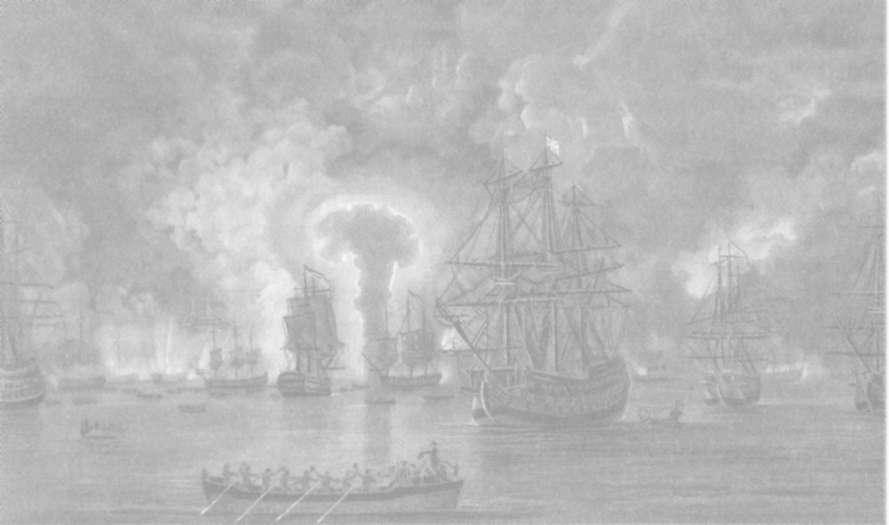                                   Чесменское сражение 26 июня 1770 г.В ходе русско-турецкой войны 1787 —1791 гг.  заблистал талант   адмирала   Ф.Ф.Ушакова,    который    возглавил    только что созданный  Черноморский  флот.  Флотоводец  решительно отбросил линейную  тактику  ведения  морского  боя.  Корабли Ушакова быстро  сходились  с  противником  на  короткие  дистанции для выведения из боя главных судов врага.Русско-турецкую    войну    1787 —1791    гг.    историки    с  полным   правом   называют   суворовской,   так   как   наиболее   яркие победы  в  ней  связаны  с  именем   великого   русского   полководца.       Боевой      путь      генералиссимуса     Александра   Васильевича   Суворова   (172 9 —1800)   начался    на    полях    Семилетней войны.  В   конце   русско - турецкой   войны   1768 —1774гг.   Суворов  разгромил   противника   в   боях   под   Туртукаем,  Козлуджей.В войне 1787—1791 гг. он разбил турок при Кинбурне, Фокшанах,  Рымнике.  Исход   сражений   решали   русские   штыки и суворовские «быстрота, глазомер и натиск». Вершиной военного искусства Суворова  стало  взятие  11  декабря  1790г. неприступной  крепости  Измаил,   возведенной  французскими инженерами и защищаемой  35 - тысячным  гарнизоном.  Проведя тщательную  под готовку  к  штурму,  Суворов  взял  крепость в течение суток.В   основе   суворовской   «науки    побеждать»    лежало   четкое понимание всеми — от  генерала до рядового — своей  задачи.Полководец всегда был врагом шаблона — ни одно из его сражений не было похож е на другое.Русско-турецкая я война 1787 —179 1 гг. осложнилась для Росси и нападением на нее Швеции. Хотя русско-шведская война 1788— 1790 гг. завершилась победой России, она способствовала уменьшению успехов на юге. По Ясскому миру 1791 г. России  получила лишь  небольшую  территорию по берегу Черного моря от Южного Буга до Днестра. Здесь  был основан город Одесса.Разделы Речи Посполитой. Помимо получения выхода к Черном у морю, при Екатерине II Росси я решила еще  одну свою давнюю внешнеполитическую задачу: в ее состав возвратились почти все земли бывшей Киевской Руси.В зависимой от России со  времен  Петра I  Речи Посполитой к середине XVIII в. католицизм еще более усилился. Главный удар римско-католическая церковь обрушила на православных украинцев и белорусов. Екатерина II и прусский король Фридрих II требовали уравнять православных и протестантов с католиками. Под них нажимом полякам пришлось пойти на уступки. Однако недовольная этим  шляхта подняла в 1768 г. мятеж. На помощь полякам пришли Турция и Франция. Первая объявила войну России, вторая прислала в Польшу своих офицеров. Лишь после взятия А.В.Суворовым в 1772 г. Кракова восстание прекратилось. По инициативе короля Фридриха II был осуществлен первый раздел Речи Посполитой между Россией, Пруссией и Австрией. К Росси и отошла часть Белоруссии.Под влиянием Великой Французской революции в начале 90- х гг. XVII I в. в Речи Посполитой были предприняты попытки укрепления центральной власти. Однако это встретило сопротивление части знати, которая обратилась за помощью к России и Пруссии. В 1792 г. в Польшу вступили русские войска. В мае 179 3 г. был проведен второй раздел Польши между Россией и Пруссией. В ответ в Польше в 1794 г. вспыхнул о восстание. Прибывший туда Суворов быстро раз­ громил польские отряды. После кровопролитного штурм, а он взял в 1794 г. предместье Варшавы — Прагу. В 1795 г. был проведен третий раздел Польши, которая после этого надолго прекратила свое существование как государство. К России отошли белорусские и большая  часть украинских земель, а также Литва и Курляндское герцогство.Внешняя политика Павла I. Экспансия Франции после революции конца XVIII в. вызвала сопротивление европейских держав во главе с Англией. Павел I решил вступить во втору ю антифранцузскую коалицию. В 1798 г. в Средиземное море вошел Черноморский флот под командованием Ф. Ф. Ушакова. В феврале 1799г. Павел I объявил А.В.Суворову, находившемуся в опале, что Австрия желает видеть его главнокомандующим объединенных сил коалиции. К тому времени эскадра Ушаков, а овладела островами Ионического архипелага и взяла остров Видо, который служи л передовым укреплением к острову Корфу — главному опорному пункту французов. 19 февраля 1799 г. начался штурм крепости Корфу, которая капитулировала.Прибыв к армии в Италию, Суворов в сражениях при Адде, Треббии и Нови разбил французов и к августу  179 9  г.  очистил от них почти весь север страны (Итальянский поход Суворова). Одновременно флот Ушаков, а освободил юг  Италии и Рим.Австрийцы решили избавиться от своих слишком удачливых союзников. Они направили русские войска в Швейцарию против французского генерала А. Массены. Свои силы австрийцы, напротив, вывели из Швейцарии. Начался Швей­ царский поход Суворова. Опыта горной войны суворовские войска не имели. Тем не менее, в  течение двух дней они  взяли Сен-Готардский перевал и, перейдя разрушенный Чертов мост, спустились в Муттенскую долину.  Здесь  Суворов узнал о поражении брошенного австрийцами русского корпуса в Швейцарии. Муттенская долина превращалась в ловушку, вход и выход из которой были заперты французами. Оставалось одно — прорываться по направлению к Гларису, где, как ожидалось, были сосредоточены главные силы австрийцев. Но в Гларисе никого не оказалось. Тогда Суворов решил идти на Иланц через  хребет Панике (переход Суворова через Альпы).В октябре 1799 г. разгневанный предательским поведением союзников  Павел I отдал приказ Суворову и Ушакову возвращаться в Россию. Павел вступил в союз с Францией, где власть захватил Наполеон Бонапарт. По совету Бонапарта русские войска начали поход на владения англичан в Индии, но остановились, когда пришло известие о смерти русского императора.4.Русская культура XVIII века.Новшества в культуре петровских времен.  Мощный толчок в развитии русской культуры связан с именем Петра I.Отношение первого императора России к культуре носило подчеркнуто прагматический характер. Ему нужны были специалисты для армии и флота, государственных органов, мануфактур, строек. Все это обусловило быстрое развитие сферы образования.С конца XVII в. Молодых (да и не только молодых), дворян стали посылать в учебные заведения Европы. В начале XVIII века появляются свои учебные заведения: Навигацкая (математических и навигацких наук) и Пушкарская школы в 1701 г., Медицинская – 1707 г., Инженерная - в 1712 г. В школы учеников приходилось рекрутировать насильно, как солдат в армию.В 1714 г. по указу Петра во все губернии были посланы выпускники Навигацкой школы  для организации цифирных школ, дававших начальное образование (грамота, арифметика). К 1725 г. таких школ было около 50.Большое значение для развития просвещения имело введение гражданской азбуки.  Реформа шрифта 1708 - 1710 гг. упростила кириллицу. Открывались новые типографии, где в основном печатали книги прикладного характера: словари, руководства по механике, технике, архитектуре, военному делу, учебники.  Среди учебников по своему уровню выделялась «Арифметика» Л.Ф. Магницкого (1703).Видное место в истории русской культуры заняла первая печатная газета «Ведомости» (1702), в которой публиковались сведения о военных, хозяйственных и культурных событиях, иностранная хроника.Петр I внес огромный вклад в становление русской науки. В 1714 г. в Петербурге была основана первая в России библиотека  (с 1728 г. ее  открыли для всеобщего посещения), в 1719 г. – первый музей – Кунсткамера. При  Петре стали организовывать научные экспедиции для изучения России, составление географических карт. Серьезным успехом новорожденной русской картографии стало нанесение на карту и описание побережья Каспийского моря, сделанное в 1720 г. Ф.И. Соймоновым и  К. Верденом.В  1725 г. в Петербурге по указу Петра, но уже после его смерти, состоялось  открытие Академии наук. Академия  должна была концентрировать все научные  силы страны, оказывать поддержку разнообразным научным начинаниям. Помимо библиотеки и Кунсткамеры, приписанных к Академии, при ней создавались обсерватория, физическая и химическая лаборатории, ботанический сад, мастерские. При Академии были типография, университет - первое в России светское высшее учебное заведение (существовало до 1766 г.) и гимназия. Самым ярким представителем общественной мысли Петровской  эпох и  стал  ученый  монах  Феофан   Прокопович.  В своих проповедях и других сочинениях он отражал идеи Петра о величии российского государства, о стремлении императора к достижению народного блага. Особенно роль Прокоповича в обосновании права монарха на неограниченную власть («Духовный регламент», 1721; «Правда воли монаршей», 1722). Еще одним известным публицистическим произведением того времени была «Книга о  скудости  и  богатстве» И.Т. Посошкова (1724). В ней автор излагал свои соображения о состоянии дел в России, прежде всего в хозяйственной сфере. Посошков считал самодержавие идеальным государственным строем для России, вмешательство власти в экономик у представлялось ему не только допустимым, но и весьма желательным - лишь бы это делалось разумно. В то же время автор с большим пониманием и беспокойством писал о тяготах населения. Он доказывал, что бедность крестьян неизбежно подрывает благосостояние всей страны. В искусстве проявилась та же тенденция, что и во всей деятельности Петра I, - стремление как можно скорее вывести Россию на европейский путь развития. Так, Петербург строился по заранее разработанному плану; дома воздвигались строго по прямой линии; фасады должны были выходить на улицу, придавая ей нарядный и  торжественный вид.  В строительстве новой столицы принимали участие русские архитекторы - Иван Устинов, Михаил Земцов и др., но наиболее значительные здания Петербурга этого времени - Петропавловский собор и здания Двенадцати коллегий были возведены итальянцем Доменико Трезин.Первыми мастерами новой для Росси и масляной живописи стали Иван Никитин и Андрей Матвеев, учившиеся за рубежом. Никитин известен как глубоким интересом к внутреннему миру человека, так и умением воспроизводить этот мир на своих полотнах. Наиболее интересной работой Матвеева является его «Автопортрет с женой».В литературе, как и прежде, господствовала повесть. Однако в ней появился новый герой - инициативный, смелый, разумный, способный достигать поставленные перед собой цели. Характерна в этом отношении «Гистория о российском матросе Василии Кариотском», герой которой благодаря своим качествам прошел путь от низов до верхов общества.В целом преобразования Петра I в сфере культуры захватывали, как правило, лишь привилегированные слои. Разрыв между большинством народа и европейски образованным дворянством впоследствии становился все значительней.Развитие образования в середине — второй половине XVIII века.При приемниках Петра I образование в России приняло, подчеркнут о сословный характер, превратившись в основном в привилегию дворянства. Анн а Ивановна учредила Сухопутный  шляхетский  корпус (1731). При Елизавете Петровне создаются Морской шляхетский корпус (1751) и Пажеский корпус (1759). Сословно-дворянский характер носило и первое (не только в России, но и в Европе) светское учебное заведение для девиц - Воспитательное общество благородных девиц при Воскресенском Смольном монастыре (Смольный институт), основанное в 1764 г.С середины XVII I в. начинается создание общеобразовательной системы. Ее строил и сверху. Важнейшим шагом, сделанным в этом направлении, стало основание в 1755 г. Московского университета. Созданный по инициативе и проекту М.В. Ломоносова, он был многим обязан поддержке И.И. Шувалова, фаворита императрицы Елизаветы Петровны. Важнейшим достижением создателей Московского университета была его бессословность (не принимали только крепостных). Сначала в университете было три факультета: философский, юридический и медицинский. Обучение было бесплатным и продолжалось семь лет. При университете учредили две гимназии для подготовки будущих студентов - в одной учились дворяне, в другой - разночинцы. В 1758 г. гимназия открывается в Казани.В 1782 г. в Петербурге появилось Главное народное училище, готовившее учителей для народных училищ. В 1786 г. был принят Устав народных училищ. В уездных городах открывались малые училища (двухклассные): здесь учили чтению, письму, арифметике и грамматике. В губернских городах открывались главные училища, которые приближались уж е к средней школе, там изучали основы геометрии, механики, физики, истории, географии. Однако на просвещение никогда не хватало средств. В конце XVIII века, в училищах обучалось чуть более 20 тыс. учащихся.Издание книг. В допетровские времена книга была предметом роскоши, при  Петре I она стала учебным пособием.Позже книга все больше воспринималась как источник знания и удовольствия, обращение к которому среди дворян становится общепринятым.Важнейшую роль в привитии русском у обществу привычки к чтению книг  сыграл  Н.И.Новиков. С конца 60- х гг. XVIII в., он начал издавать сатирические журналы - «Трутень», «Живописец» и др. Они сразу стали популярными, люди охотно их читали. В 1779 г. Новиков возглавил типографию Московского университета и в течение десяти лет с огромным размахом публиковал самую разнообразную литературу: сочинения русских и зарубежных писателей, сборники исторических документов, учебники, справочники. Примерно треть всех книг, издававшихся в эти годы в России, выходит из типографии Новикова. Открывая книжные лавки не только в Москве и Петербурге, но и в провинции, просветитель способствовал все более широкому распространению книги.Развитию книгопечатания способствовал указ Екатерины II 1783 г. «О вольных типографиях», позволявший открывать их всем желающим.Развитие науки в середине - второй половин е XVIII века. Крупнейшим русским ученым XVIII в.  был  М.В.Ломоносов. Он оставил свой след в физике, химии, астрономии, геологии, минералогии. Одним из важнейших его достижений стало открытие и обоснование закона сохранения материи и движения. Ломоносов доказал существование атмосферы на планете Венера. Он ярко проявил себя и как ученый - практик, был новатором во многих областях техники и технологии. Ломоносов создал первую в России химическую лабораторию. Он разработал  технологию  изготовления смальты из стекла и собрал несколько картин, прежде всего «Полтавскую баталию». Сразу же по вступлении в  Академию наук ученый начал обработку коллекции минералов, купленных Петром Великим за границей и собранных в Сибири, и позднее опубликовал каталог этой коллекции. Ломоносов известен и как реформатор русского литературного языка, талантливый поэт. Став первым русским академиком, Ломоносов много сделал для усовершенствования деятельности Академии наук, избавления ее от засилья чиновников и ученых-немцев, не­ редко равнодушных к судьбам науки. Видную роль Ломоносов сыграл также в развитии исторической науки. Большой вклад в эту науку внесли труды В.Н.Татищева. Его «История Российская с самых древнейших времен» стала первым систематическим научным изложением русской истории. Свои концепции исторического развития России разработал и М.М.Щербатов и И.Н.Болтин. Важную роль в развитии зоологии, ботаники, этнографии сыграли экспедиции Академии наук в разные регионы России под руководством П.С.Палласа, С.Г.Гмелина, И.И.Лепехина.В XVIII в. работали многие изобретатели. И.И.Ползунов построил в 1763г. паровую машину, И.П.Кулибин создал ряд оригинальных приборов и инструментов, во многом опережавших свое время. Однако эти смелые изобретения не получили сколько - нибудь серьезного распространения.Общественная мысль. Огромное влияние на общественную мысль оказывали идеи просвещенного абсолютизма. Пропагандировала эти идеи сама Екатерина II.Однако некоторые просветители находились в оппозиции к императрице. Самым ярким из них был Н.И.Новиков. В своих журналах он говорил о непомерной власти помещиков над крепостными, об их жестокости и насилиях, обличал и высмеивал придворных за высокомерие, невежество, пренебрежительное отношение к своему народу.Особое место в истории общественной мысли занимает А.Н.Радищев. В своем сочинении «Путешествие из Петербурга в Москву» (1790) он первым определил крепостное право как страшное и безусловное зло для России. Сочувствие автора к революции было очевидным. Помещики изображались как жестокие, беспощадные насильники с явным одобрением говорилось о расправах над ними. Радищев, которого Екатерина II назвал а «бунтовщиком, хуже Пугачева» , был приговорен к смертной казни, замененной ссылкой в Сибирь. В 1792 г. в Шлиссельбургскую крепость был заключен Новиков.Развитие искусства в середине - второй половине XVIII в. Культурное развитие России в XVIII в.,  шло в русле западноевропейской культуры, но сохраняло яркие национальные черты.Основоположником русской драматургии стал А.П.Сумароков, который был искренне уверен в основополагающем значении дворянства и необходимости крепостного права в России. В своих драмах Сумароков воспевал благородство, чувство чести, способность к самопожертвованию.Д.И.Фонвизин в комедиях «Бригадир», «Недоросль» обличал в своих персонажах такие пороки дворянства, как невежество, леность, высокомерие и произвол по отношению к своим «рабам».Самый выдающийся поэт XVIII в. Г.Р.Державин не считался с устоявшимися канонами, язы к его стихов приближался к живой разговорной речи.На рубеже XVIII - XIX вв. в русской литературе формируется сентиментализм. Сентименталистов волновали переживания обычного человека.  Н.М. Карамзин,  самый  яркий писатель этого направления, произвел сильное впечатление на читателей своей повестью «Бедная Лиза» о любви дворянина и девушки-крестьянки.В 1756 г. на основе ярославской театральной труппы создается первый в России государственный театр во главе с замечательным актером Ф.Г. Волковым.Происходи т становление и быстро е развитие живописи, скульптуры, архитектуры. Огромное значение в этом процессе сыграла Академия художеств, созданная в 1757 г.Особое развитие получила портретная живопись. Произведения Д.Г.Левицкого (портреты Н.И.Новикова, Д.Дидро, серия портретов воспитанниц Смольного института) поражают как художественным мастерством, так и своей простотой, предельной ясностью характеристик изображаемых персонажей.Для работ Ф.С. Рокотова, напротив, характерна некоторая недосказанность, таинственность, подчеркивающая душевную глубину изображаемых им людей. Таков знаменитый потрет А.П.  Струйской. В.Л. Боровиковский  исходил  из идей сентиментализма, заставляя зрителя проникнуться чувствами, переживаемым и его героями. Лучшей его работой считается портрет М.И.Лопухиной.Дом Пашкова. Гравюра XVIII века.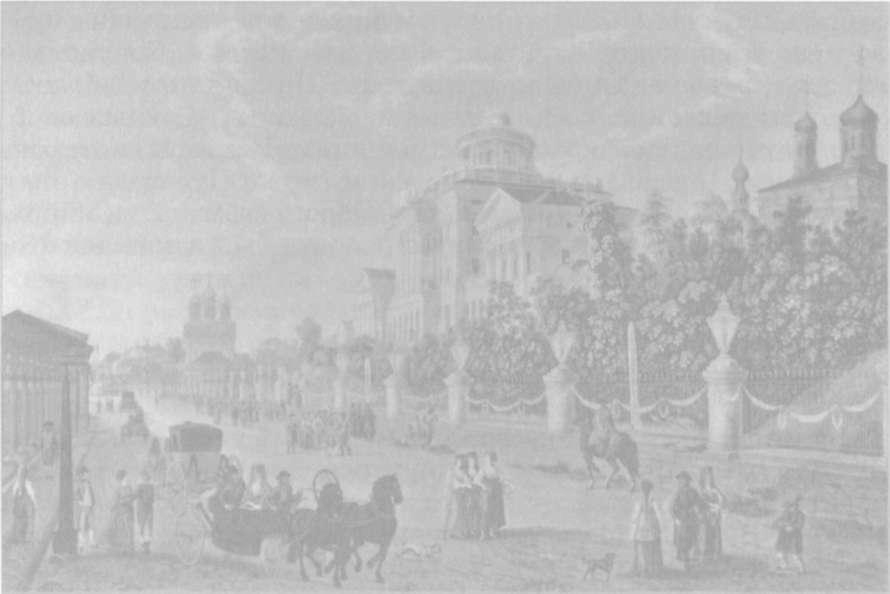 Величайшим мастером скульптуры был Ф.И.Шубин, способный выражать в своих произведениях духовную сущность своих героев. Бюсты его земляка М.В.Ломоносова, императора Павла I не только передают внешний облик, но и раскрывают их внутренний мир.Самым известным архитектором, творившим в стиле барокко, был В.В.Растрелли, создатель Зимнего дворца, дворцовых ансамблей в Петергофе, Царском Селе. Во второй половине XVIII в. барокко сменяется классицизмом. Сооружения В.И. Баженова (дом Пашкова), М.Ф.Казакова (Московское дворянское собрание, Московский университет, здание Сената в Кремле), И.Е.Старова (Таврический  дворец) и многие другие по праву считаются великолепными памятниками мировой архитектуры.